附件1106年度全民國防左營軍區故事館徵文比賽報名表暨投稿作品106年度全民國防左營軍區故事館徵文比賽報名表暨投稿作品106年度全民國防左營軍區故事館徵文比賽報名表暨投稿作品106年度全民國防左營軍區故事館徵文比賽報名表暨投稿作品投稿者姓名邱子豪學校海軍軍官學校左營軍區故事館參觀照片左營軍區故事館參觀照片左營軍區故事館參觀照片左營軍區故事館參觀照片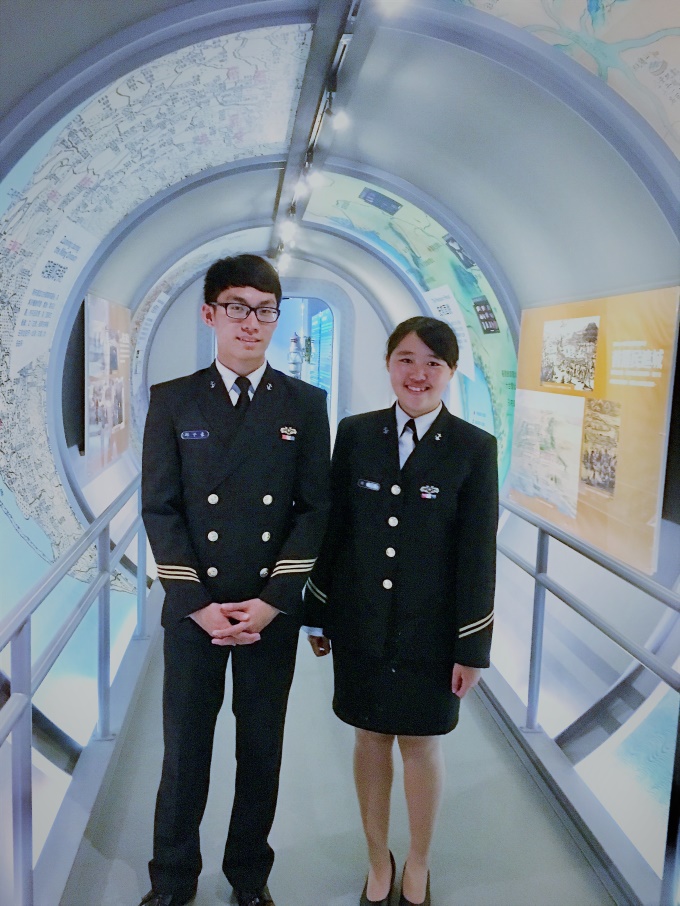 投稿題目：追尋投稿題目：追尋我幾乎踏遍了這邊所有土壤，找尋記憶中的模樣，紅磚造的房舍、房舍旁供人休憩的木椅、停在家門旁的腳踏車、漆有青白紅三色國旗的矮牆，但如今放眼望去盡是一片荒蕪，撥開長度及腰的雜草繼續向前行，何時才能尋到記憶中的家園？聞了聞土壤的氣味，的確同兒時一樣，就是這兒！因為時空背景、國際局勢的改變，那個像被霧瀰漫似的、朦朧卻依然美麗得令人回味的家園，我大口的吸著空氣，吞吐此地的聲音與景物，當風吹過時，卻只留下我黯然一人，獨自面對對過往生活的幻想。在陌生的巷子中，憑著若有似無的熟悉感，乘上車任由司機帶領，穿梭於每個巷口，我暗自忖度，每個深夜裡，母親哄著我們入睡，內心是不是也同石頭般的堅毅，耐心地等待父親歸來？到長大後才漸漸明白，父親終日與波濤為伍甚少回家，母親與村子裡其他阿姨一樣，被淚水濡濕的思緒，正是對父親長年不在的無怨無悔。每個巷口都顯得既熟悉又陌生，無法辨別這塊地是不是曾種有從前爬上爬下的大榕樹，時代的浪潮席捲而來，究竟還遺留了多少？突然一股熟悉的氣息蠕動般的竄進思緒，喚出更多的記憶。車子在四海一家停了下來，我信步而行，想找尋當年交誼的館子，卻赫然發現一塊立於建築物前的大石，上頭寫著「左營軍區故事館」，門口的導覽員向我招手，我下意識的步入故事館前庭，感受那個時代遺留的真和美。無數光陰潛移默化之下，何處是國、何處是家已了然於心，從小即建構而成的家國意識，歷經時代更迭已破裂不堪，踏入故事館，彷彿又回到了充滿純真、家國一心、慷慨赴義的年代，入口的海錨，與自家客廳電視旁的海錨裝飾一樣，暗示著父親一生的光輝，村子裡大家同心協力的生活景象油然而生，填補了思緒的空洞。左營軍區的一天，是這麼平凡的一天，如同微風般吹過，在歷史偌大的天空沒有留下一絲一毫，卻讓我熱淚盈眶，對！就是這樣！父親長年在海上巡弋，母親時常提醒我們在學校互相照顧，有同學的父親在海戰中受傷，彼此扶持，造就今日的我們，一天中發生的事，如今仍歷歷在目，我脫下眼鏡拭淚，亟欲仔細的看清楚圖臺上的景象，找尋當年住的村子。「啊！就是這兒！建業新村！」簡單的幾幢房舍，勾起了無限回憶，跌進熟悉的場景，難以起身。我扶著圍欄一步一步的走，看軍艦、火車不停的行駛，父親似乎也沒有休息過，半生戎馬全獻給國家，顧不得兒女情長，我被複雜的情緒拉扯著，只簡單的扯出兩行淚水，如何與父親的情緒相比呢？感嘆父親的無奈之際，走到了歷史的迴廊，以時間光譜訴說著海軍、眷屬與土地間的連結，原來這兒舊名「萬丹」，與我一生緊密相連的土地。我不是過客，我是這兒的一份子，左營、軍區與我的故事在這兒得以窺見，綰合彼此情感，摻揉屬於我們年代的味道，我步出館外，微風陣陣吹過，伸出手想抓住什麼卻感到無力，想挽留什麼卻只能任憑他去，想追上去雙腳卻因年紀而顯得顫抖，那些有關於我們年代的故事，都隨著風回到過去。最後我僅能佇立於左營軍區故事館門口，向軍區與眷村一家、官兵與眷屬一心的年代致敬，在此時表示我對過去美好時光的緬懷之意。也正是這時才發現，我雙腳始終未曾離開過這片土地。我幾乎踏遍了這邊所有土壤，找尋記憶中的模樣，紅磚造的房舍、房舍旁供人休憩的木椅、停在家門旁的腳踏車、漆有青白紅三色國旗的矮牆，但如今放眼望去盡是一片荒蕪，撥開長度及腰的雜草繼續向前行，何時才能尋到記憶中的家園？聞了聞土壤的氣味，的確同兒時一樣，就是這兒！因為時空背景、國際局勢的改變，那個像被霧瀰漫似的、朦朧卻依然美麗得令人回味的家園，我大口的吸著空氣，吞吐此地的聲音與景物，當風吹過時，卻只留下我黯然一人，獨自面對對過往生活的幻想。在陌生的巷子中，憑著若有似無的熟悉感，乘上車任由司機帶領，穿梭於每個巷口，我暗自忖度，每個深夜裡，母親哄著我們入睡，內心是不是也同石頭般的堅毅，耐心地等待父親歸來？到長大後才漸漸明白，父親終日與波濤為伍甚少回家，母親與村子裡其他阿姨一樣，被淚水濡濕的思緒，正是對父親長年不在的無怨無悔。每個巷口都顯得既熟悉又陌生，無法辨別這塊地是不是曾種有從前爬上爬下的大榕樹，時代的浪潮席捲而來，究竟還遺留了多少？突然一股熟悉的氣息蠕動般的竄進思緒，喚出更多的記憶。車子在四海一家停了下來，我信步而行，想找尋當年交誼的館子，卻赫然發現一塊立於建築物前的大石，上頭寫著「左營軍區故事館」，門口的導覽員向我招手，我下意識的步入故事館前庭，感受那個時代遺留的真和美。無數光陰潛移默化之下，何處是國、何處是家已了然於心，從小即建構而成的家國意識，歷經時代更迭已破裂不堪，踏入故事館，彷彿又回到了充滿純真、家國一心、慷慨赴義的年代，入口的海錨，與自家客廳電視旁的海錨裝飾一樣，暗示著父親一生的光輝，村子裡大家同心協力的生活景象油然而生，填補了思緒的空洞。左營軍區的一天，是這麼平凡的一天，如同微風般吹過，在歷史偌大的天空沒有留下一絲一毫，卻讓我熱淚盈眶，對！就是這樣！父親長年在海上巡弋，母親時常提醒我們在學校互相照顧，有同學的父親在海戰中受傷，彼此扶持，造就今日的我們，一天中發生的事，如今仍歷歷在目，我脫下眼鏡拭淚，亟欲仔細的看清楚圖臺上的景象，找尋當年住的村子。「啊！就是這兒！建業新村！」簡單的幾幢房舍，勾起了無限回憶，跌進熟悉的場景，難以起身。我扶著圍欄一步一步的走，看軍艦、火車不停的行駛，父親似乎也沒有休息過，半生戎馬全獻給國家，顧不得兒女情長，我被複雜的情緒拉扯著，只簡單的扯出兩行淚水，如何與父親的情緒相比呢？感嘆父親的無奈之際，走到了歷史的迴廊，以時間光譜訴說著海軍、眷屬與土地間的連結，原來這兒舊名「萬丹」，與我一生緊密相連的土地。我不是過客，我是這兒的一份子，左營、軍區與我的故事在這兒得以窺見，綰合彼此情感，摻揉屬於我們年代的味道，我步出館外，微風陣陣吹過，伸出手想抓住什麼卻感到無力，想挽留什麼卻只能任憑他去，想追上去雙腳卻因年紀而顯得顫抖，那些有關於我們年代的故事，都隨著風回到過去。最後我僅能佇立於左營軍區故事館門口，向軍區與眷村一家、官兵與眷屬一心的年代致敬，在此時表示我對過去美好時光的緬懷之意。也正是這時才發現，我雙腳始終未曾離開過這片土地。